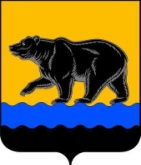 АДМИНИСТРАЦИЯ ГОРОДА НЕФТЕЮГАНСКА                              ПОСТАНОВЛЕНИЕ16.09.2021											№ 146-нпг.Нефтеюганск О внесении изменения в постановление администрации города Нефтеюганска от 31.08.2020 № 128-нп «О формировании перечня и оценки налоговых расходов муниципального образования город Нефтеюганск»В соответствии со статьей 174.3 Бюджетного кодекса Российской Федерации, постановлением Правительства Российской Федерации от 22.06.2019 № 796 «Об общих требованиях к оценке налоговых расходов субъектов Российской Федерации и муниципальных образований», Уставом города Нефтеюганска администрация города Нефтеюганска постановляет: 1.Внести в постановление администрации города Нефтеюганска от 31.08.2020 № 128-нп «О формировании перечня и оценки налоговых расходов муниципального образования город Нефтеюганск» следующее изменение, а именно: в приложении 2 к постановлению пункт 3.6 изложить в следующей редакции: «3.6.Кураторы налоговых расходов города Нефтеюганска не позднее                      15 августа представляют в департамент финансов данные о проведенной ими оценке эффективности налоговых расходов города Нефтеюганска, в том числе документы, указанные в пункте 2.11 настоящего Порядка оценки».2.Обнародовать (опубликовать) постановление в газете «Здравствуйте, нефтеюганцы!».3.Департаменту по делам администрации города (Прокопович П.А.) разместить постановление на официальном сайте органов местного самоуправления города Нефтеюганска в сети Интернет.4.Постановление вступает в силу после его официального опубликования и распространяется на правоотношения, возникшие с 01.01.2021.Исполняющий обязанности главы города Нефтеюганска                      	                                          А.В.Пастухов   Согласованиепроекта постановления администрации города «О внесении изменения в постановление администрации города Нефтеюганска от 31.08.2020 № 128-нп «О формировании перечня и оценки налоговых расходов муниципального образования город Нефтеюганск»»1.Визы:2.Проект разработан: главным специалистом отдела сводного бюджетного планирования департамента финансов О.В.Дыкой. Телефон: 22 89 65.3.Примечание (замечание):4.Рассылка:Департамент финансовИАО ДДА.Заместитель главы города -директор департаментапо делам администрации Исполняющий обязанностидиректора департамента финансов Начальник юридическо- правового управления                                                                                                                                                  П.А.ПрокоповичЗ.Ш.ШагиеваИ.Н.Иванчикова